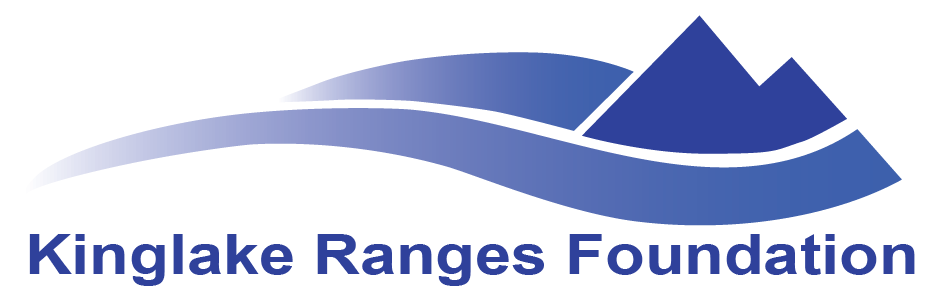 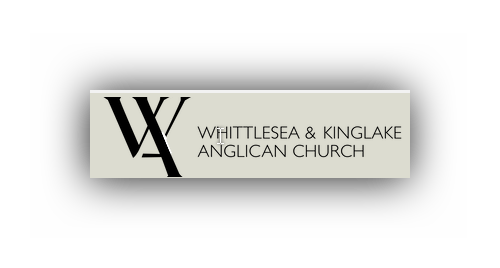 Registration form: Community Healing Arts ProjectName …………………………………………………………………….Email.……………………………………………………………………Company: ……………………………..Title: …………………………………..Address: …………………………………….  Phone: ……………………………..Cell phone: ………………………………How many will attend? …………………………Which Workshop(s) will you attend? (Please tick) …………………………………………………………….Please Email the completed form to: barbarawheelerscott@yahoo.comWorkshop Age group Venue Dates Please TickNexus Primary Health Workshop: Creative WritingSt Peters Kinglake Cnr Bald Spur Rd and Whittlesea-Kinglake RoadSaturday 10TH June 8am-12 Ellimatta Workshop: Mindful Studio ArtsAdolescence Ellimatta Youth 94 Whittlesea-Kinglake Road, KinglakeWednesdays June 7th and June 14th 5-8pm Workshop: Wine making Gender specific- Men only St Peters Kinglake Cnr Bald Spur Rd and Whittlesea-Kinglake RoadJune Sat 17th 9am-12 Two other workshops will be required in July and August to finalise fermentation process. Workshop : Colour Creations9-11 yrs. Primary School AgeToolangi Primary School Main Road, Toolangi Mondays June 5th & June 19th 3.30-6.30pm               St Peters Workshop: Storytelling and PhotographySt Peters KinglakeCnr Bald Spur Rd and Whittlesea-Kinglake RoadTuesdays 13th 20th & 27th June 7-9pm Kinglake ranges Arts: Neighbourhood House Workshop: Discover Yourself Through Doll Making and other 3D                 Kinglake Ranges Neighbourhood House  6 Mcmahons Rd, KinglakeSaturday 27th May 1-3pm; Sat 10th June 12-3pm; Tuesday 20th June 7-10pm & Tuesday 27th June 9.30am-12.30. 